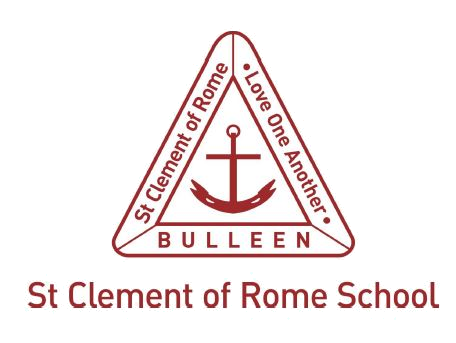 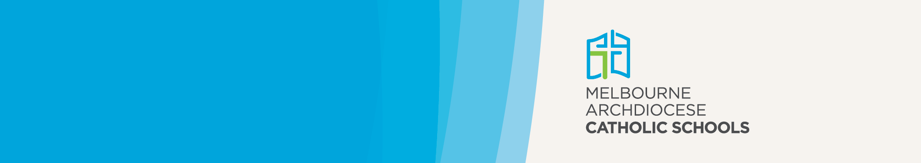 
St Clement of Rome Catholic Primary is a school which operates with the consent of the Catholic Archbishop of Melbourne and is owned, operated and governed by Melbourne Archdiocese Catholic Schools Ltd (MACS), where formation and education are based on the principles of Catholic doctrine, and where the teachers are outstanding in true doctrine and uprightness of life. Aim of this OHS PolicyTo inform staff, students, visitors, contractors and volunteers that OHS is an integral part of all operations at St Clement of Rome Catholic Primary.Who has ultimate authority and responsibility for OHS in this school? The daily administration of OHS matters has been delegated to the school Principal Michael Heenan.Commitment to OHSSt Clement of Rome Catholic Primary and its management is committed to:providing a safe and healthy workplace to staff, students, visitors, contractors and other partiesensuring that our school can meet its OHS obligationsproviding OHS information, training and supervision to employees and other relevant partiesconsulting with employees (and their representatives), managers and other stakeholders on OHS issuesresolving any OHS issues by following the school’s OHS Issue Resolution procedure.ResponsibilitiesSt Clement of Rome Catholic Primary and its senior management is responsible for:providing adequate resources for implementing this policy which includes assigning responsibilities for OHS dutiesproviding and maintaining safe plant and systems of workmaking and monitoring arrangements for the safe use, handling, storing and transport of plant and substancesmaintaining, so far as is reasonably practicable, a school that it is safe and without risks to physical and mental healthproviding adequate facilities for the welfare of all employees and studentsproviding information, training and supervision for employees and contractors enabling them to work in a safe and healthy manner.Employees, contractors and sub-contractors will be responsible for:fulfilling their duties under OHS legislation and acting in a safe mannertaking reasonable care of their own health and safety and that of others affected by their actionscomplying with the safety procedures and directions. Acting in accordance with agreed school procedures for accident and incident reporting and reporting potential hazards to the Principal or his/her representative.ReviewSt Clement of Rome Catholic Primary is committed to continual improvement of its OHS performance.Policy ratified by School Leadership Team: June, 2021 
Person responsible: Michael Heenan 
Next review date: Relevant LegislationVictorian Occupational Health and Safety Act 2004 Related school policiesEssential Safety Measures PolicyFirst Aid ProceduresRelated documentsOHS Issue Resolution FlowchartOHS Induction ChecklistExternal resourcesWorkSafe Victoria 2017 OHS in schools: A practical guide for school leadersAuthorised by:  
Principal  Michael HeenanSignature: 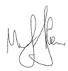 Date: 4/6/2021